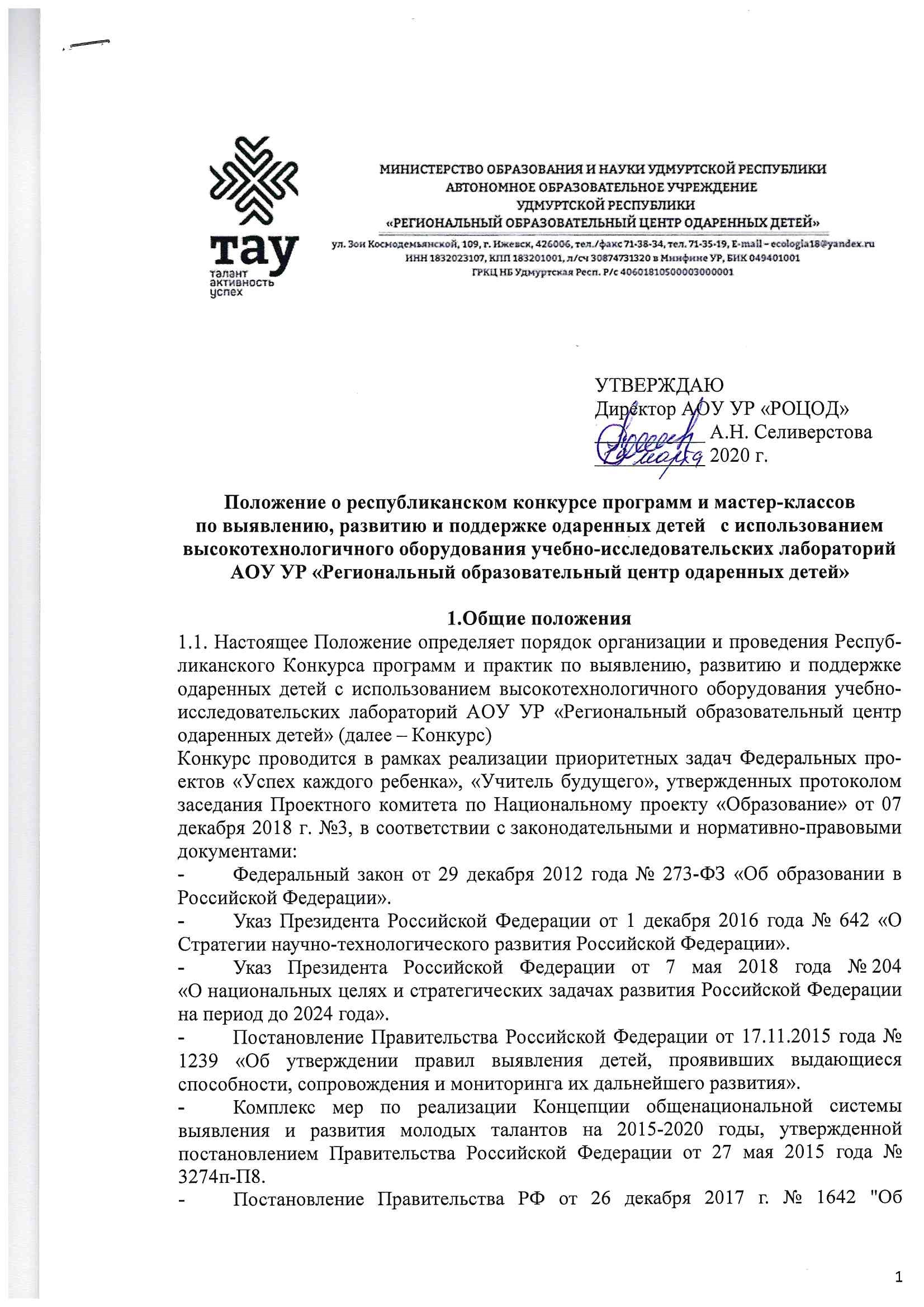 утверждении государственной программы Российской Федерации "Развитие образования".Постановление Правительства Российской Федерации от 17 ноября 2015 года № 1239 «Об утверждении правил выявления детей, проявивших выдающиеся способности, сопровождения и мониторинга их дальнейшего развития».Концепция подготовки спортивного резерва в России до 2025 года, утвержденная распоряжением Правительства Российской Федерации от 17 октября 2018 года №2245-р. Концепция развития дополнительного образования детей, утвержденная распоряжением Правительства Российской Федерации от 04 сентября 2014 года № 1726-р.Концепция подготовки спортивного резерва для сборных команд Удмуртской республики до 2025 года, утвержденная распоряжением Правительства Удмуртской Республики от 17 июня 2019 года №699-р;Распоряжение Правительства Удмуртской Республики от 29 октября 2018г. №1276-р «Об организации работы по созданию и развитию центра выявления, поддержки и развития способностей и талантов у детей и молодежи в Удмуртской Республике»Приказ Министерства просвещения Российской Федерации № 196 от 09.11 2018 «Об утверждении Порядка организации и осуществления образовательной деятельности по дополнительным общеобразовательным программам»1.2. Организатор Конкурса - автономное образовательное учреждение Удмуртской Республики «Региональный образовательный центр одаренных детей» (далее – Центр)1.3. Цель Конкурса: выявление перспективных программ и практик дополнительного образования, программ спортивной подготовки, направленных на выявление, развитие, поддержку и реализацию способностей и талантов детей в науке, спорте и искусстве. 1.4. Задачи Конкурса:выявление педагогических и тренерских кадров, образовательных и спортивных организаций, готовых и способных эффективно работать с одаренными детьми, в том числе с использованием высокотехнологичного оборудования учебно-исследовательских лабораторий Центра;организация сетевого взаимодействия с образовательными и спортивными организациями Удмуртской Республики для реализации программ для одаренных детей;поддержка и стимулирование инновационной деятельности педагогических и спортивных работников в области разработки и реализации образовательных программ и планов тренировочных занятий по выявлению, развитию и поддержке одаренных детей;создание информационного банка образовательных и спортивных программ выявления, отбора и сопровождения одаренных детей, соответствующих требованиям концептуальных документов в области образования и спорта.2. Основные понятияВ Положении приняты следующие понятия.2.1.   Дополнительная общеобразовательная программа - нормативно-финансовый документ, регламентирующий деятельность педагогического работника и определяющий цель, задачи и прогнозируемые результаты образовательной деятельности, режим, последовательность и содержание занятий, необходимое материально-техническое и методическое обеспечение. 2.2. Программа спортивной подготовки -   программа поэтапной подготовки физических лиц по видам спорта (спортивным дисциплинам), определяющая основные направления и условия спортивной подготовки на каждом ее этапе, разработанная и реализуемая организацией, осуществляющей спортивную подготовку в соответствии с требованиями федеральных стандартов спортивной подготовки. 2.3. Профессиональная проба - профессиональное испытание или профессиональная проверка, моделирующая элементы конкретного вида профессиональной деятельности, имеющая завершенный вид, способствующая сознательному, обоснованному выбору профессии.2.4. Образовательная программа профильной смены — это смена для одаренных или социально активных школьников, деятельность которой подчинена профильным приоритетам, т.е. определённому направлению, специфике.2.5. Образовательная программа метапредметной смены — это смена для одаренных или социально активных школьников, деятельность которой направлена на формирование гибких метапредметных навыков. 2.6. Мастер-класс — это особая форма учебного занятия, которая основана на «практических» действиях показа и демонстрации творческого решения определенной познавательной и проблемной педагогической задачи.2.7. Модульная программа– это общеразвивающая  программа, построенная на основе сочетания модулей, которое обеспечивает необходимую степень гибкости и свободы в отборе и комплектации требуемого конкретного учебного материала для обучения (и самостоятельного изучения) определенной категории обучающихся и реализации специальных дидактических и профессиональных целей.2.8. Спортивная подготовка - тренировочный процесс, который подлежит планированию и  включает в себя обязательное систематическое участие в спортивных соревнованиях, направлен на физическое воспитание и совершенствование спортивного мастерства лиц, проходящих спортивную подготовку, и осуществляется на основании государственного (муниципального) задания на оказание услуг по спортивной подготовке или договора оказания услуг по спортивной подготовке в соответствии с программами спортивной подготовки;3. Участники Конкурса3.1. Участники Конкурса: педагогические работники,  студенты старших курсов организаций высшего образования Удмуртской Республики,  специалисты некоммерческих организаций, тренеры спортивных организаций, реализующих спортивную подготовку, специалисты в сфере искусства и спорта, готовые реализовывать свои программы на территории Удмуртской Республики, в т.ч. на площадках Центра (далее – участники Конкурса).3.2. На Конкурс могут быть представлены работы, выполненные как индивидуально, так и коллективом авторов.4. Приоритетные направления и номинации4.1. Приоритетные направления образовательных программ и программ спортивной подготовки:В области естественных и физико-технических наук и цифровых технологий: агротехнологии (в т.ч. гидропонные и аэропонные системы); нейрокогнитивные исследования; биоинженерия (в т.ч. геномное редактирование) и нанотехнологии; химия и экология; физика и альтернативная энергетика; создание новых материалов, 3D-моделирование и прототипирование; мехатроника и роботехника; большие данные и искусственный интеллект, нейросети.В области социальных и гуманитарных наук: раннее выявление способностей и талантов детей, психолого-педагогическое и тьюторское сопровождение одаренных детей; организация проектной и исследовательской деятельности обучающихся; профориентация одаренных детей; развитие метапредметных навыков у одаренных детей; медиаграмотность; иностранные языки; литературное творчество.В области спорта для решение задач:  а) базового отбора (оценка состояния здоровья, определение мотивации к занятиям спортом, ориентация на возраст, наиболее благоприятный для занятий спортом); б) отбора двигательно-способных детей (оценка двигательных способностей ребенка, индивидуальный прогноз развития морфофункциональных показателей и двигательных способностей ребенка, сопоставление паспортного и биологического возраста); в) отбора одаренных спортсменов (отбор для совершенствования в определенном виде спорта); г) отбора талантливых спортсменов (оценка соответствия спортсмена модельным характеристикам, прогноз предрасположенности к высоким спортивным результатам, оценка психологической надежности к перенесению тренировочных и соревновательных нагрузок). Преимущество в конкурсном отборе будет отдаваться программам в области базовых видов спорта Удмуртской республики на 2018-2022 год, утвержденных Приказом № 399 Минспорта России от 25.04.2018 года и направленных на выявление, развитие и дальнейшую профессиональную поддержку одаренных детей в спорте.В области искусства: выявление и сопровождение одаренных детей в сфере музыкального,  изобразительного, хореографического, театрального искусства.4.2.  Конкурс проводится по номинациям:- «Умные каникулы» (образовательные программы профильных лагерных смен в областях «Наука», «Спорт» и «Искусство», и программы метапредметных смен для детей в объеме 30 до 108 академических часов. Количество дней от 5 до 21. Количество детей от 50 до 200 человек). - «Мы ищем таланты» (дополнительные общеобразовательные  программы, мастер-классы и профессиональные пробы, включая базовый отбор в спорт, для выявления способностей на базовом уровне в объеме от 4 до 72 часов).- «Ура! Нашли!» (дополнительные общеобразовательные программы, программы спортивной подготовки, программы в области искусства, в том числе в модульном виде, для развития и реализации способностей и талантов на продвинутом или профильном уровне в объеме от 36 до 144 часов).- «Цифровая школа для талантливых детей» (дополнительные общеобразовательные программы для одаренных детей с применением дистанционных технологий в очно-заочном формате в объеме от 24 часов до 144 часов).5. Требования к  содержанию  и оформлению конкурсных материалов5.1.  Содержание конкурсных материалов должно соответствовать одной из заявленных целей:осуществление отбора детей, проявляющих склонность или интерес к определенной области науки или в направлениях спорта или искусства (базовый уровень программ);углубленное изучение определенной темы (серии тем) или области научного знания, формирование спортивного или творческого навыка, отработка техники (в направлениях «Спорт» и «Искусство» (продвинутый уровень программ);подготовка к участию в конференциях, олимпиадах, конкурсах, соревнованиях. Тренировочные сборы (уровень программ «Профи»);формирование soft-skills и метапредметных компетенций, проектная деятельность (все уровни программ).5.2. Для реализации программ и проведения мастер-классов (профильных проб) должно быть использовано высокотехнологичное оборудование учебно-исследовательских лабораторий Центра. 5.3. Конкурсные материалы оформляются в соответствии с  требованиями (Приложения 1, 2). 6. Сроки, этапы и порядок проведения Конкурса6.1. Сроки проведения Конкурса: с 20 марта 2020 г. по  1 июня 2020 г.6.2. Подача заявок на конкурс с 20 марта по 30 апреля 2020 года.6.3. Этапы Конкурса:Подготовительный этап: проводится в форме экскурсии по лабораторному корпусу Центра (Адрес: г. Ижевск, ул. Зои Космодемьянской, д. 109) с демонстрацией возможностей высокотехнологичного оборудования Центра, либо самостоятельного знакомства с лабораторным оборудованием. Запись на экскурсию, которая будет организована 24 апреля 2020 года,  осуществляется по ссылке при подаче заявки на конкурс. 1 этап (заочный): подача Конкурсной работы с 1 по 14 мая 2020 г. профессиональная оценка Конкурсных материалов членами Экспертного совета Центра с 15 – 29 мая 2020 г. в соответствии с критериями (Приложение 4).размещение результатов Конкурса 1 июня 2020 г на официальных сайтах Центра https://www.tau18.ru  и https://ciur.ru/izh/rebc/default.aspx. 2 этап (очный) – очная апробация программ, практик победителей заочного этапа с использованием высокотехнологичного оборудования учебно-исследовательских лабораторий Центра при взаимодействии с заинтересованными организациями (в случае реализации спортивных проектов) с 3 июня по 25 августа 2020 года в рамках профильных смен и секции «Одаренные дети» Республиканской августовской конференции. 6.4. Участие в Конкурсе бесплатное для всех участников.6.5. Для участия необходимо:заполнить заявку для по ссылке https://forms.gle/tYeR8e7ZUxSkvAtC8предоставить направить Конкурсную работу в электронном виде на адрес электронной почты: juliapro18@yandex.ru   с пометкой на «КОНКУРС». 7. Порядок подведения итогов Конкурса7.1. Всем участникам Конкурса вручаются Сертификаты участника.7.2 Победители Конкурса награждаются Дипломами и призами в рамках Республиканской августовской конференции педагогов Удмуртской Республики (секция «Одаренные дети»). 7.3. Победители Конкурса обладают следующими преимуществами:право приоритетного зачисления обучающихся по программе Победителя на мероприятия, реализуемые Центром на бюджетной основе; право на получение научно-методической, материальной, организационной, консультационной и информационной поддержки профессионального развития педагога в области работы с одаренными детьми со стороны Центра в т.ч. рекомендации Центра по обучению  на программах  Образовательного центра «Сириус» (г. Сочи);право на использование инфраструктуры Центра для организации проектно-исследовательской деятельности обучающихся на бюджетной основе;право на реализацию программы на площадках Центра (в т.ч. в сетевой форме).7.4. Победители конкурса подписывают Договор о сотрудничестве с Центром, а также дают разрешение на публикацию программ в методических сборниках.Приложение 1Требования к оформлению конкурсных материаловКонкурсная работа должна быть выполнена в соответствии с тематикой и номинациями Конкурса.Конкурсная работа должна быть предоставлена в электронном виде (документы - в формате pdf, doc/docx, иллюстрации - в формате jpg, сжаты «для документов», не более 500 Кб каждая. Весь материал должен быть в одном файле размером до 20 мегабайт, включая иллюстрации. Дополнительными файлами приложения не принимаются.)Объём работы не ограничен, но предпочтение отдаётся работам, в которых объём оптимально соответствует задаче раскрытия темы.На титульном листе, с которого должна начинаться конкурсная работа, указываются название организации,  конкурсная номинация, название работы, фамилия, имя, отчество автора (авторов), год и место разработки. Также рекомендуется указать возрастную категорию обучающихся (участников).Текст работы должен излагаться на русском языке с соблюдением правил и норм русского языка. В случае многостраничных документов материал должен иметь оглавление – перечень заголовков разделов, глав и других структурных единиц текста с указанием страниц, на которых размещается каждая из них (или используются гиперссылки на соответствующие страницы).При использовании большого количества специальных терминов в конце документа должен быть словарь терминов или тематический указатель, где дано определение термина.Список источников составляется в алфавитном порядке (ГОСТ 7.1-2003).Приложение 2.1.Требованияк дополнительным общеобразовательным программамДополнительная общеобразовательная  программа должна иметь следующую структуру:Титульный лист.Пояснительная записка Планируемые результаты Организационно-педагогические условия Учебный планФормы аттестацииСодержание программы Календарный учебный графикМетодические материалыОценочные и методические материалы Список литературыРабочая программаОформление и содержание структурных элементов:Титульный листТитульный лист содержит: наименование образовательной организации; отметку об утверждении программы; наименование программы; возраст детей, на которых рассчитана программа; срок реализации; Ф.И.О. разработчика; название населенного пункта; год разработкиПояснительная записка Пояснительная записка содержит информацию о направленности программы, ее актуальности, ориентированности на социальный заказ, отражает отличительные особенности программы, возможность реализации индивидуального образовательного маршрута обучающихся.  Адресат программы (краткая характеристика обучающихся, возрастные особенности, иные медико-психологические характеристики), объем и срок освоения программы, формы обучения, особенности организации образовательного процесса, состав группы (количество обучающихся, условия набора в группу), режим занятий, периодичность и продолжительность занятий. В пояснительной записке могут быть прописаны: использование дистанционных образовательных технологий при реализации программы; использование сетевой формы реализации программы; использование современных образовательных технологий, деятельностного подхода Планируемые результаты Планируемые результаты сформулированы с учетом цели программы как требования к знаниям и умениям, которые должен приобрести обучающийся в процессе занятий по программе, в том числе  личностные, метапредметные и предметные результаты, которые приобретет обучающийся по итогам освоения программы. Организационно-педагогические условия Организационно-педагогические условия реализации программы должны соответствовать современным требованиям, и обеспечивать достижение планируемых результатов (прописаны через характеристику помещения для занятий по программе, перечень оборудования, инструментов и материалов, необходимых для реализации программы). Информационное обеспечение программы включает в себя (аудио-, видео-, фото-, интернет источники).Учебный планУчебный план содержит перечень, трудоемкость (количество часов), последовательность и распределение по периодам обучения учебных предметов, курсов, дисциплин (модулей), тем, практики. Учебный план составляется по годам обучения в виде таблицы.Учебный план предусматривает:вводное занятие (введение в программу, инструктаж по технике безопасности);проведение практических занятий на местности, экскурсии;проведение занятий в форме различных мероприятий во время школьных каникул;итоговое занятие, зачетное мероприятие.Формы аттестацииПедагоги свободны в выборе форм контроля/аттестации. Порядок и периодичность проведения промежуточной аттестации обучающихся регламентируется локальным актом образовательной организации. Содержание программы В содержании программы дается описание разделов и тем программы в соответствии с последовательностью, заданной учебным планом, включая описание теоретических и практических частей, форм аттестации (контроля) по каждой теме, соответствующих цели и планируемым результатам освоения программы. Календарный учебный график Календарный учебный график определяет количество учебных недель, дату начала и окончания ученых периодов/этапов. Данный раздел  должен быть представлен в табличном варианте.Условные обозначения:У – учебные занятия по расписаниюА – аттестация (текущая, промежуточная)ИА – итоговая аттестацияМетодические материалы Методические материалы представляются в виде описания методики работы (особенности организации образовательного процесса, методы обучения, формы организации образовательного процесса, формы организации учебного занятия, педагогические технологии, алгоритм учебного занятия, дидактический материал). Данный раздел может быть представлен в табличном варианте. Оценочные и методические материалы Размещаются оценочные материалы промежуточного и итогового контроля,  а также критерии оценивания.Список литературыСписок литературы включает основную и дополнительную учебную литературу (для педагога и для обучающихся), оформляется в соответствии с ГОСТ, соответствует современным требованиям и обеспечивает достижение планируемых результатов.Рабочие программы включают: титульный лист, пояснительную записку, учебный план; оценочные материалы (промежуточные, итоговые). Программа может включать приложения (оценочные, методические). Приложение 2.2.Требования к структуре и содержанию программ спортивной подготовки, в том числе к освоению их теоретических и практических разделов применительно к каждому этапу спортивной подготовки (на примере вида спорта - волейбол) 1. Программа спортивной подготовки по виду спорта волейбол (далее - Программа) должна иметь следующую структуру и содержание:- титульный лист;- пояснительную записку;- нормативную часть;- методическую часть;- систему контроля и зачетные требования;- перечень информационного обеспечения;- план физкультурных мероприятий и спортивных мероприятий.1.1. На "Титульном листе" Программы указываются:- наименование вида спорта;- наименование организации, осуществляющей спортивную подготовку;- название Программы;- название федерального стандарта спортивной подготовки, на основе которого разработана Программа;- срок реализации Программы;- год составления Программы.1.2. В пояснительной записке Программы даются характеристика вида спорта, его отличительные особенности и специфика организации тренировочного процесса, излагается структура системы многолетней подготовки (этапы, уровни, дисциплины).1.3. Нормативная часть Программы должна содержать:- продолжительность этапов спортивной подготовки, минимальный возраст лиц для зачисления на этапы спортивной подготовки и минимальное количество лиц, проходящих спортивную подготовку в группах на этапах спортивной подготовки по виду спорта волейбол;- соотношение объемов тренировочного процесса по видам спортивной подготовки на этапах спортивной подготовки по виду спорта волейбол;- планируемые показатели соревновательной деятельности по виду спорта волейбол;- режимы тренировочной работы;- медицинские, возрастные и психофизические требования к лицам, проходящим спортивную подготовку;- предельные тренировочные нагрузки;- минимальный и предельный объем соревновательной деятельности;- требования к экипировке, спортивному инвентарю и оборудованию;- требования к количественному и качественному составу групп подготовки;- объем индивидуальной спортивной подготовки;- структуру годичного цикла (название и продолжительность периодов, этапов, мезо циклов).1.4. Методическая часть Программы должна содержать:- рекомендации по проведению тренировочных занятий, а также требования к технике безопасности в условиях тренировочных занятий и соревнований;- рекомендуемые объемы тренировочных и соревновательных нагрузок;- рекомендации по планированию спортивных результатов;- требования к организации и проведению врачебно-педагогического, психологического и биохимического контроля;- программный материал для практических занятий по каждому этапу подготовки с разбивкой на периоды подготовки;- рекомендации по организации психологической подготовки;- планы применения восстановительных средств;- планы антидопинговых мероприятий;- планы инструкторской и судейской практики.1.5. Система контроля и зачетные требования Программы должны включать:- конкретизацию критериев подготовки лиц, проходящих спортивную подготовку на каждом этапе спортивной подготовки, с учетом возраста и влияния физических качеств и телосложения на результативность по виду спорта волейбол;- требования к результатам реализации Программы на каждом этапе спортивной подготовки, выполнение которых дает основание для перевода лица, проходящего спортивную подготовку, на следующий этап спортивной подготовки;- виды контроля общей и специальной физической, спортивно-технической и тактической подготовки, комплекс контрольных испытаний и контрольно-переводные нормативы по годам и этапам подготовки, сроки проведения контроля;- комплексы контрольных упражнений для оценки общей, специальной физической, технико-тактической подготовки лиц, проходящих спортивную подготовку, методические указания по организации тестирования, методам и организации медико-биологического обследования.1.6. Перечень информационного обеспечения Программы должен включать: список литературных источников, перечень аудиовизуальных средств, перечень интернет-ресурсов, необходимые для использования в работе лицами, осуществляющими спортивную подготовку и при прохождении спортивной подготовки лицами, проходящими спортивную подготовку.Приложение 2.3.Требования к структуре и содержанию дополнительных общеразвивающих программ в области искусств 1. Дополнительная общеразвивающая программа в области искусств должна включать следующие структурные элементы:Титульный листОглавлениеПояснительная запискаУчебно-тематический планСодержание изучаемого курсаОбеспечение дополнительной общеразвивающей программыСписок литературыЛист регистрации измененийТитульный лист  должен содержать информацию, которая даст первоначальное представление о программе. На титульном листе указываются следующие реквизиты:полное наименование образовательного учреждения в соответствии с Уставом;где, когда, и кем утверждена программа;название программы. В названии необходимо указать наименование учебного курса, собственное название творческого объединения (если оно имеется);направленность;возраст детей, на которых рассчитана программа;срок реализации программы;автор (если программа авторская) или составитель программы, консультант программы;название населённого пункта;год разработки программы.Пояснительная записка. В пояснительной записке к программе следует раскрыть следующие моменты:направленность дополнительной общеобразовательной  общеразвивающей программы;новизну и актуальность, педагогическую целесообразность;цель и задачи;отличительные особенности данной программы от уже существующих;возраст детей, участвующих в реализации данной дополнительной общеобразовательной  общеразвивающей программы;сроки реализации (продолжительность образовательного процесса, этапы);формы и режим занятий;ожидаемые результаты;формы подведения итогов реализации программы.В пояснительной записке условно можно выделить несколько частей:концепция программы,цели и задачи программы,характеристика программы,организационно-педагогические основы обучения,ожидаемые результаты и способы их проверки.Учебно-тематический план  программы включает:перечень разделов, тем;количество часов по каждой теме с разбивкой на теоретические и практические виды занятий и сроки.оформляется в виде таблицы (образец).Содержание программы  раскрывается  через краткое описание тем (теоретическая и практическая часть учебного материала).Обеспечение программы включает в себя описание:форм занятий, планируемых по каждой теме (игра, беседа, экскурсия, поход, конкурс, урок и т. д.);приемов и методов организации учебно-воспитательного процесса, дидактический материал, техническое оснащение занятий, компетенции педагога для реализации программы, нормативные документы для реализации программы.форм подведения итогов по каждой теме или разделу (этапы педагогического контроля).Вид контроля - входящий, текущий, тематический, рубежный, итоговый.Формы контроля:собеседование;зачет; вопросник по программе;реферат; защита работы;контрольное упражнение;участие в конкурсах, выставках, фестивалях;выступление на концертах;викторина, открытое занятие и др.Формами подведения итогов работы по теме, разделу программы могут быть:
выставка, концерт, открытое  занятие, демонстрация  детских достижений (спектакля, работ и т.д.).Список литературы желательно разделить на 3 части: литература для педагога, литература для обучающихся, литература для родителей. Оформляется в соответствии с ГОСТ, соответствует современным требованиям и обеспечивает достижение планируемых результатов. Указываются электронные ресурсы.   Приложение (по выбору автора, соответственно направленности программы) может содержать:Словарь основных терминов общеобразовательной  общеразвивающей программы дополнительного образования детей;Методические рекомендации к занятиям;Индивидуальные образовательные маршруты;Примерные репертуарные списки и т.пПриложение 2.4.Требования к оформлению образовательной программы лагерной сменыИнформационная карта Программы.Основные структурные компоненты программы лагерной смены1. Пояснительная запискаНеобходимо обозначить актуальность, новизну программы, ее продолжительность, основные формы работы, организационную структуру лагеря. 2. Адресаты программыВозраст и характеристика обучающихся. 3. Цель  и задачи Программы4. Содержание Программы.  Поэтапный план реализации.Обозначить деятельность в рамках  подготовительного, организационного, основного, и аналитического этапов. 5. Структура организации деятельности. Схема управленияОбозначить продолжительность программы  в целом (дней, часов) и отдельные виды деятельности в структуре программе, напримеробразовательная деятельность – количество часов (чем представлена, как организована);досугово-развивающая деятельность –  количество часов (чем представлена, как организована);спортивно-оздоровительная деятельность –  количество часов (чем представлена, как организована).6. Кадровое обеспечение Программы7. Материально-техническое обеспечение ПрограммыОбозначить корпуса, учебные кабинеты спортивные площадки на открытом воздухе, комнаты для сбора детей и др., а также спортивный инвентарь  и технические средства.8. Финансовое обеспечение Программы9. Критерии оценки эффективности Программы10. Предполагаемые результаты Программы, ее социальный эффектПриложение 2.5.Требования к оформлению  разработки мастер-класса и профильной пробыРазработка мастер-класса и профессиональной пробы  должна включать содержать следующие структурные компоненты:Титульный листСодержит информацию:  наименование  организации; название мастер-класса (профессиональной пробы),  возраст участников,  Ф.И.О. автора; название населенного пункта; год разработки.Пояснительная запискаСодержит  информацию: актуальность  и новизна темы, цель и задачи, формы организации деятельности участников, педагогические технологии, целевая аудитория (возраст и особенности), время проведения.Материалы и  оборудованиеСодержит информацию о конкретном   оборудовании, размещенном в  учебно-исследовательских  лабораториях ЦентраОрганизационная структура  мастер-класса Отражает его  этапы: подготовительно-организационный, основной,  моделирования, рефлексивно-оценочный и т.д.Ход мастер-класса Содержит подробную информацию о содержании этапов, действиях ведущего и участников, хронометражРефлексивно-оценочные материалыРазмещаются материалы, которые позволяют оценить качество  мастер-класса (профильной пробы), степень заинтересованности участниковСписок источников информацииСодержит список литературы и Интернет-источников в алфавитном порядке (ГОСТ 7.1-2003).ПриложениеМожет содержать наглядные,  дидактические, раздаточные и прочие материалы, необходимые для проведения мастер-класса (профильной пробы).Приложение 3Критерии оценки конкурсных работКритерии оценки дополнительных общеобразовательных программМаксимальная оценка - 65 балловКритерии оценки программ спортивной подготовки  Максимальная оценка - 65 балловКритерии оценки разработок мастер-классов и профессиональных пробМаксимальная оценка - 65 балловКритерии оценки программы профильной сменыМаксимальная оценка - 65 балловКритерии оценки дополнительных общеразвивающих программ в сфере искусствМаксимальная оценка - 65 баллов№ п/пНаименование разделов и темВсего часовКоличество часовКоличество часовФорма аттестации (контроля)№ п/пНаименование разделов и темВсего часовТеоретическихПрактическихФорма аттестации (контроля)Итого:Сроки реализации по годам освоения программыI полугодиеI полугодиеI полугодиеII полугодиеII полугодиеII полугодиеВсего учебных недельСроки реализации по годам освоения программыНачало учебного года16 недель16 недель20 недель20 недельОкончание учебного годаВсего учебных недель1 годсентябрьУАУИАмай36№ п/пРаздел или тема программыФормы занятийПриёмы и методы организации образовательного  процессаДидактический материалТехническое оснащение занятийФормы подведения итогов№ п/пПеречень разделов, темКоличество часовКоличество часовКоличество часов№ п/пПеречень разделов, темвсеготеорияпрактикаИТОГО:ИТОГО:Полное название ПрограммыЦель ПрограммыТип лагеря (Форма проведения лагеря)Направление деятельности, специфика содержания ПрограммыКраткое содержание ПрограммыАвторы ПрограммыРуководитель ПрограммыНазвание проводящей организацииАдрес организацииТелефон, факс, электронная почтаМесто организации Программы Количество участников ПрограммыГеография участников ПрограммыСроки реализации ПрограммыКоличество сменКадровое обеспечение ПрограммыУсловия участия в реализации ПрограммыУсловия размещения участников ПрограммыИстория существования Программы и анализ предыдущего опыта реализации ПрограммыНаиболее важные публикации о ПрограммеОсобая информация  и примечания№ п/пФИОДолжностьНаправление  Кол-во часовИтого№п/пКритерииВес критерия, баллыОбоснованность использования высокотехнологичного оборудования учебно-исследовательских лабораторий0-10Соответствие требованиям оформления0-10Выраженность актуальности, новизны и педагогической целесообразности программы0-5Соответствие цели и задач программы, ожидаемых результатов ее содержанию0-5Вариативность содержания программы, возможность выбора и построения индивидуальной образовательной траектории0-5Обоснованность продолжительности программы0-5Соответствие программы заявленному возрасту и категориям детей0-5Интегративность, преемственность содержания программы, взаимосвязь с другими типами образовательных программ0-5Соответствие форм организации деятельности по программе цели и содержанию0-5Наличие и обоснованность критериев отслеживания результатов программы0-5Обоснованность и разнообразие используемых в программе педагогических технологий0-5№п/пКритерииВес критерия, баллыОбоснованность использования высокотехнологичного оборудования учебно-исследовательских лабораторий0-10Соответствие требованиям оформления0-10Выраженность актуальности, новизны и спортивной целесообразности программы0-5Соответствие цели и задач программы, ожидаемых результатов ее содержанию0-5Вариативность содержания программы, возможность выбора и построения индивидуальной образовательной и тренировочной траектории0-5Обоснованность продолжительности программы0-5Соответствие программы заявленному возрасту и категориям детей0-5Интегративность, преемственность содержания программы, взаимосвязь с другими типами образовательных программ и программами спортивной подготовки0-5Соответствие форм организации деятельности по программе цели и содержанию0-5Наличие и обоснованность критериев отслеживания результатов программы0-5Обоснованность и разнообразие используемых в программе педагогических и спортивных технологий0-5№п/пКритерииВес критерия, баллыОбоснованность использования высокотехнологичного оборудования учебно-исследовательских лабораторий0-10Соответствие требованиям оформления0-10Выраженность актуальности, новизны и педагогической целесообразности программы,0-5Соответствие цели и задач программы, ожидаемых результатов ее содержанию0-5Вариативность содержания, возможность построения индивидуальной образовательной траектории0-5Обоснованность продолжительности  и соответствие заявленному возрасту и категориям детей0-5Технологичность, алгоритмичность0-5Интегративность, взаимосвязь предметных  областей 0-5Соответствие форм организации деятельности по программе цели и содержанию0-5Наличие и обоснованность критериев отслеживания результатов 0-5Обоснованность и разнообразие используемых в программе педагогических технологий0-5№п/пКритерииВес критерия, баллыОбоснованность использования высокотехнологичного оборудования учебно-исследовательских лабораторий0-10Соответствие требованиям оформления0-10Выраженность актуальности, новизны и педагогической целесообразности программы,0-5Соответствие цели и задач программы, ожидаемых результатов ее содержанию0-5Вариативность содержания программы, возможность выбора и построения индивидуальной образовательной и спортивной траектории0-5Обоснованность продолжительности программы0-5Соответствие программы заявленному возрасту и категориям детей0-5Интегративность, преемственность содержания программы, взаимосвязь с другими типами образовательных программ и программами спортивной подготовки0-5Соответствие форм организации деятельности по программе цели и содержанию0-5Наличие и обоснованность критериев отслеживания результатов программы0-5Обоснованность и разнообразие используемых в программе педагогических и спортивных технологий0-5№п/пКритерииВес критерия, баллыОбоснованность использования специального оборудования 0-10Соответствие требованиям оформления0-10Выраженность актуальности, новизны и педагогической целесообразности программы,0-5Соответствие цели и задач программы, ожидаемых результатов ее содержанию0-5Вариативность содержания программы, возможность выбора и построения индивидуальной образовательной траектории0-5Обоснованность продолжительности программы0-5Соответствие программы заявленному возрасту и категориям детей0-5Интегративность, преемственность содержания программы, взаимосвязь с другими типами образовательных программ0-5Соответствие форм организации деятельности по программе цели и содержанию0-5Наличие и обоснованность критериев отслеживания результатов программы0-5Обоснованность и разнообразие используемых в программе педагогических технологий0-5